 15th Annual Musqueam and UBC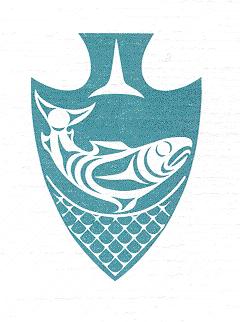 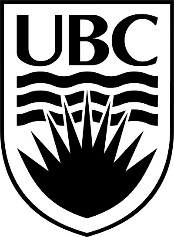 Youth Soccer Tournament Awards Summary – 10 & UnderAll Star AwardsAll Star AwardsAll Star AwardsTeamFemaleMaleSts’ailes Jr. Cheifs ATsleil-Waututh Jr WarriorsMusqueam BluesCowichan Eagles AVanCity UnitedSts’ailes Jr. Chiefs BSquamish ThunderSecheltCowichan Eagles BSpecial AwardsSpecial AwardsSpecial AwardsAwardTeamNameBest GoalieBest Defensive PlayerBest Offensive PlayerMost Valuable PlayerFinal StandingsFinal Standings3rd Place:2nd Place:1st Place: